ALCUNE PAROLE DAL CAPITANO DELLA NAVE DEL TEMPOSONO IL VIAGGIATORE DELLE STELLE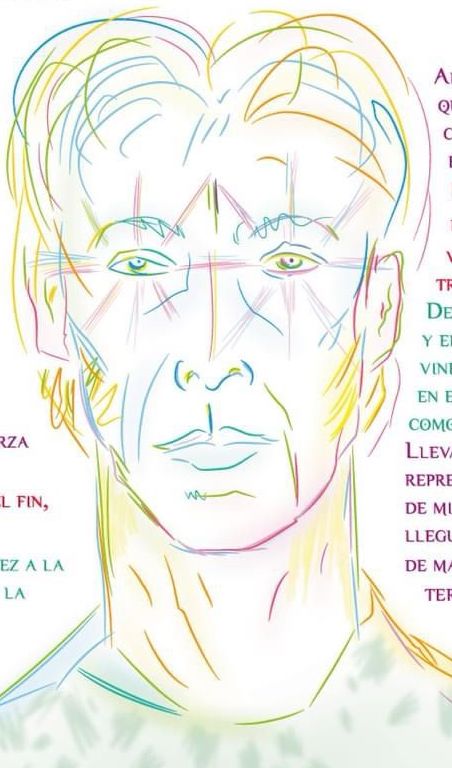 Sono stato tra voi fin da quando portate il computo del tempoe anche di più.In questi lunghi cicli della vostra storiasono stato l’osservatore silenziosotenendo il registro e lasciandoche la mia mente penetrassenelle profondità dei vostri cuori.Conosco i vostri patti segretile vostre promesse di far scomparire la Terra e schiavizzare la massa dell’umanità rubandole la forza vitale in cambio di denaro.Ma ora che siamo giunti alla fine non posso più tacere.Da quando sono venuto per la prima volta sulla Terrasono esistito sempre nella forma di quinta dimensioneinviando emanazioni o incarnazioni di quarta e terza dimensioneogni volta che era necessario.Ora sono tornato in quinta dimensione per completare le ultime tappe del piano.Il mio simbolo e il mio segno è il Serpente Piumatoveicolo della trascendenza.Dal cielo stellato e dal movimento della visione sono venuto sulla Terra per entrare nel tempioche sarà ricordato come TollanCon l’acconciatura che rappresenta La realizzazione del mio simbolo e segno,sono arrivato a dominare lo yogadella manifestazione di una forma terrestre.Da “Cronache di Storia Cosmica” vol. 7 – il Libro del Cubo